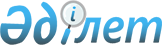 Приозерск қалалық мәслихатының 2018 жылғы 30 наурыздағы № 19/198 "Приозерск қалалық мәслихатының аппараты" мемлекеттік мекемесінде "Б" корпусы мемлекеттік әкімшілік қызметшілерінің қызметін бағалаудың әдістемесін бекіту туралы" шешімінің күші жойылды деп тану туралыҚарағанды облысы Приозерск қалалық мәслихатының 2023 жылғы 21 сәуірдегі № 2/16 шешімі. Қарағанды облысының Әділет департаментінде 2023 жылғы 27 сәуірде № 6399-09 болып тіркелді
      Қазақстан Республикасының "Құқықтық актілер туралы" Заңның 27-бабына сәйкес, Приозерск қалалық мәслихаты ШЕШТІ:
      1. Приозерск қалалық мәслихатының 2018 жылғы 30 наурыздағы №19/198 "Приозерск қалалық мәслихатының аппараты" мемлекеттік мекемесінде "Б" корпусы мемлекеттік әкімшілік қызметшілерінің қызметін бағалаудың әдістемесін бекіту туралы" (Нормативтік құқықтық актілерді мемлекеттік тіркеу тізілімінде № 4693 болып тіркелген) шешімінің күші жойылды деп танылсын.
      2. Осы шешім алғашқы ресми жарияланған күнінен кейін күнтізбелік он күн өткен соң қолданысқа енгізіледі.
					© 2012. Қазақстан Республикасы Әділет министрлігінің «Қазақстан Республикасының Заңнама және құқықтық ақпарат институты» ШЖҚ РМК
				
      Қалалық мәслихат төрағасы

А. Исатаев
